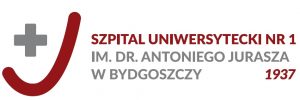 KLAUZULA INFORMACYJNA DLA STUDENTÓWZgodnie z art. 13  ust. 1 i 2 Rozporządzenia Parlamentu Europejskiego i Rady (UE) 2016/679 z dnia 27 kwietnia 2016 roku w sprawie ochrony osób fizycznych w związku z przetwarzaniem danych osobowych i w sprawie swobodnego przepływu takich danych oraz uchylenia dyrektywy 95/46/WE (ogólne rozporządzenie o ochronie danych), zwanego dalej „RODO” informuję, iż:Administratorem Pani/Pana danych osobowych jest Szpital Uniwersytecki Nr 1 im. dr. Antoniego Jurasza w Bydgoszczy, ul. Marii Skłodowskiej Curie 9, 85-094 Bydgoszcz (dalej: 
SU Nr 1). Kontakt z Administratorem Danych: 52 585 48 80 lub wysyłając pisemną korespondencję na adres: Szpital Uniwersytecki Nr 1 im. dr. Antoniego Jurasza w Bydgoszczy ul. Marii Skłodowskiej – Curie 9, 85 - 094 Bydgoszcz lub na  e- mail: sekretariat@jurasza.plAdministrator wyznaczył Inspektora Ochrony Danych, który sprawuje nadzór nad przestrzeganiem przepisów o ochronie danych osobowych. Dane kontaktowe: e-mail: je.nowak@jurasza.pl.Pani/Pana dane osobowe przetwarzane będą w celach:- związanych z realizacją procesu dydaktycznego (zajęć klinicznych) - spełnienia obowiązków prawnych wynikających z właściwych przepisów prawa – zachowania potwierdzenia spełnienia obowiązku informacyjnego w myśl art. 6 ust. 1 lit. c) RODO- bieżącej komunikacji wewnątrz i na zewnątrz SU Nr 1 – prawnie uzasadniony interes Administratora w postaci kontaktowania się z Panią/Panem w ramach realizowanego procesu dydaktycznego (zajęć klinicznych)  – w myśl art. 6 ust. 1 lit. f) RODO- zapewnienia bezpieczeństwa osób i mienia poprzez monitoring wizyjny - art. 6 ust. 1 lit. f) RODO.Odbiorcami Pani/Pana danych osobowych będą wyłącznie podmioty uprawnione do uzyskania danych osobowych na podstawie przepisów prawa.Pani/Pana dane osobowe przechowywane będą przez okres zgodny z przepisami prawa 
w zakresie przechowywania dokumentacji związanej z  realizacją procesu dydaktycznego (zajęć klinicznych).Pani/Pana dane osobowe nie będą przekazywane do państwa trzeciego ani organizacji międzynarodowej.Pani/Pana dane osobowe nie będą przetwarzane w sposób zautomatyzowany i nie będą podlegały profilowaniu.Posiada Pani/Pan prawo do żądania od administratora dostępu do swoich danych osobowych oraz ich sprostowania, usunięcia lub ograniczenia przetwarzania a także prawo do wycofania zgody, w dowolnym momencie, bez wpływu na zgodność z prawem przetwarzania, którego dokonano na podstawie zgody przed jej cofnięciem.W przypadku uznania, że Pani/Pana dane osobowe przetwarzane są w sposób naruszający obowiązujące przepisy prawa, przysługuje Pani/Pan prawo wniesienia skargi do Prezesa Urzędu Ochrony Danych Osobowych.Podanie przez Panią/Pana danych osobowych, które służą do spełnienia obowiązków prawnych jest obowiązkowe w celu udziału w procesie dydaktycznym (zajęciach klinicznych).